STRAND 1: VISION AND LEADERSHIP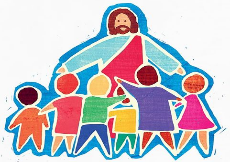 STRAND 2: WISDOM, KNOWLEDGE AND SKILLS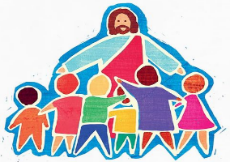 STRAND 3: CHARACTER DEVELOPMENT – HOPE, ASPIRATION AND COURAGEOUS ADVOCACY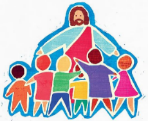 STRAND 4: COMMUNITY AND LIVING WELL TOGETHERSTRAND 5: DIGNITY AND RESPECT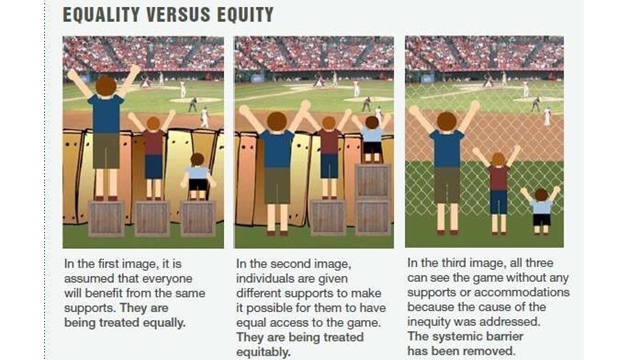 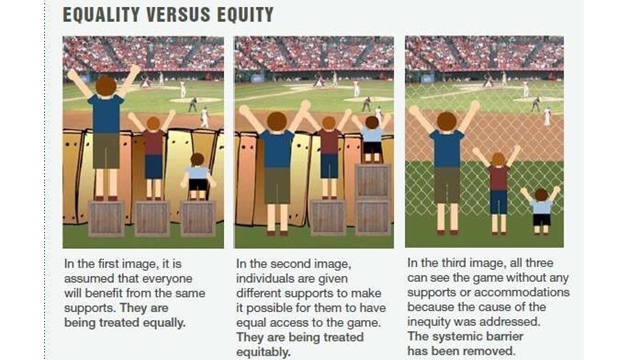 STRAND 6: THE IMPACT OF COLLECTIVE WORSHIP  STRAND 7: THE EFFECTIVENESS OF RELIGIOUS EDUCATION